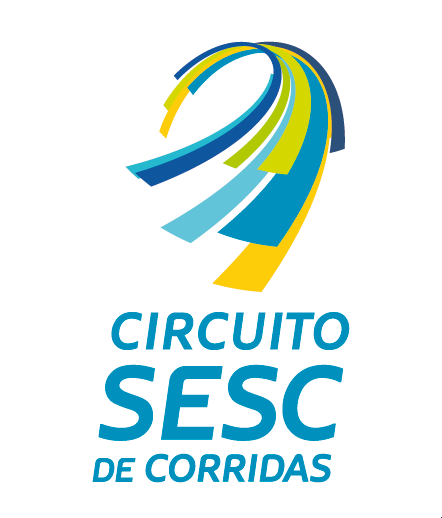 CORRIDA INFANTIL/INFANTO JUVENIL  Etapa Castanhal 2019Nome Completo: ......................................................................................................................                             	Data de Nasc. :      /      /           ACADEMIA OU ESCOLA:....................................Endereço:............................................................................................................Cidade:    .............................          UF:   .......................            CEP:....................Telefone: Com.:....................         Res. : ........................          Cel.: ..................RG: .....................................................	        CPF:................................................Carteira do Sesc .......................................... Data de validade: ....../......./...........Bairro: ...........................................              E-mail: ..............................................Assinale apenas uma categoriaINFANTIL/INFANTO-JUVENIL(  ) Dependente de trabalhador do comércio(  ) Público em geral(   ) 04,05 e 06 anos      (  ) 07 e 08 anos    (   ) 09 e 10 anos      (  ) 11 e 12 anos(   ) 13 e 14 anos          (  ) 15 a 17 anosFICHA CLÍNICAFaz uso de algum medicamento? ( ) Sim ( ) Não. QuaL? ............................................É alérgico a algum medicamento? (  )Sim (  ) Não. Qual? ..........................................É diabético? Em caso afirmativo, usa insulina? ..........................................................É hipertenso ou tem antecedentes de cardiopatia ou coronariopatia?..........................Sofreu algum (ns) traumatismo (s) grave nos últimos dois anos? Caso afirmativo, onde? ...............................................................................................................................Foi proibido de fazer exercícios, por médico, nos últimos dois anos, temporariamente? Especifique as causas?..............................................................................................7. Você deseja que a equipe médica seja avisada de algum problema de saúde específico?     (   ) Sim (   ) Não. Qual? ...........................................................................................8. Tipo sanguíneo/ Fator RH: .......................................................................................9. Você possui plano de saúde? (  ) Sim (  ) Não. Qual? .................................................10. Contato (nome e telefone) em caso de acidente: .....................................................DECLARO QUE PARA OS DEVIDOS FINS E EFEITOS, QUE ME ENCONTRO  SAÚDE, ESTANDO DEVIDAMENTE PREPARADO (A) PARA DISPUTA DA PROVA  ORGANIZAÇÃO, PARCEIROS OU QUAISQUER OUTROS ENVOLVIDOS, ISENTOS DE CULPA POR POSSÍVEIS OCORRÊNCIAS. DECLARO AINDA QUE CONHEÇO E CONCORDO COM O REGULAMENTO APRESENTADO E AUTORIZO A UTILIZAÇÃO DE MINHA IMAGEM POR MEIO DE FOTOGRAFIAS, FILMES E VÍDEOS OU QUALQUER OUTRO TIPO DE REGISTRO PARA A DIVULGAÇÃO DO EVENTO.Local:                                                                                         Data:    /    /Assinatura do ATLETA OU Responsável (menor de idade)